1. Нужно сделать модуль для учета очереди заявок на изготовление 	.В нем такая таблица:Сюда попадают все раскрои по отливам и нащельникам из проведенных Реализаций и Перемещений, так же как в оптимизации подоконников. Только здесь мы не разбиваем разные артикулы на отдельные строки. Здесь одна строка это один документ и в нем может быть несколько артикулов (несколько таблиц раскроя).На экране всегда только эта таблица, других вкладок нет.Сверху статистика: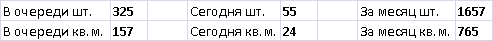 В очереди - это все раскрои у которых статус "В очереди" или "В работе"Сегодня - это все раскрои которые перешли в статус "Готово" сегодня.За месяц - это все раскрои которые перешли в статус "Готово" в текущем месяце.Шт. это количество деталей (столбик "Кол-во" в раскрое)Кв.м. - это столбик Кв.м. в раскрое.У каждого документа у нас в базе уже есть штрих код, который печатается на отгрузочных накладных. Его мы будем печатать и здесь. Принцип работы:Сотрудник выделяет галочками документы, по которым будет изготавливать отливы и нащельники. Нажимает кнопку "В работу" и на принтер сразу идет печать всех раскроев по выбранным документам. Для каждого нового документа раскрой начинается с нового листа. Если в документе несколько раскроев, то они печатаются на одном листе и при большом их количестве переносятся на новый лист (но на каждом листе сверху нужно писать номер и дату документа, можно мелким шрифтом).Сделать галочку "Раскрой печатать сразу". По умолчанию активна. Этой раскрой документов при переходе в статус "В работу"После того как сотрудник нажал кнопку "В работу" эти документы меняют статус на "В работе".Когда будут готовы все изделия из документа, сотрудник сканирует штрих код с печатной формы и документ переходит в статус "Готово". По умолчанию документы в статусе "Готово" не отображаются в этой таблице, поэтому после перехода в этот статус, документ пропадает из списка. Что бы увидеть документы в статусе "Готово" нужно нажать галочку "Показать готовые".Этот статус никак не связан со статусом из журнала "Реализации товаров и услуг".Если два раза щелкнуть на строку, то откроется печатная форма раскроя по этому документу. Только для просмотра и печати (без изменения статуса)Сверху сделать поле: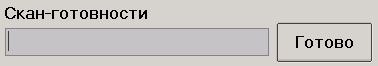 Фокус всегда автоматом возвращается в это поле через 20 сек.Сделать строку поиска, что бы быстро можно было найти нужный документ.Сделать фильтр "Начальная дата". В нем мы ставим дату с которой отображаются документы. И с этой же даты считать статистику "В очереди". Этот фильтр не влияет на статистику "Сегодня" и "За месяц"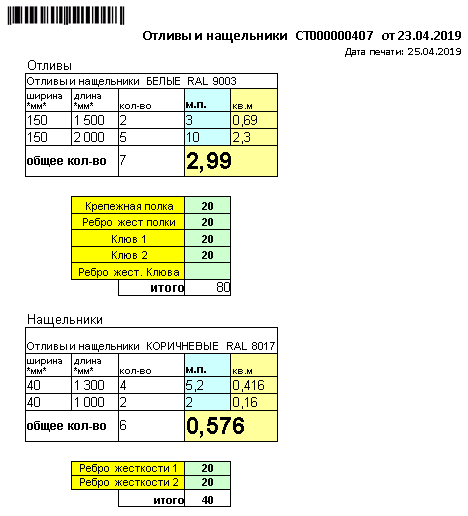 VСтатусДокументДата документаАртикулКол-воКв.м.Контрагент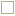 В очередиСТ00000040723.04.2019О 9003, О 801751,234ООО "ФАСАДСПЕЦСТРОЙ"В работеИПМ0000269723.04.2019О 000171,584Руслан Новые окнаГотовИПМ0000777824.04.2019О 900320,541ИП Кузмич А.В.